                                                                             PLANNING ANIMATION DU 22 AU 26 AVRIL 2024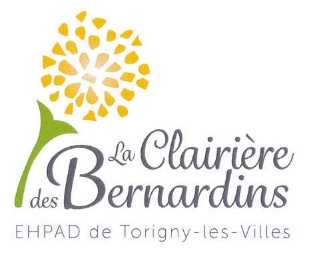                                             PLANNING ANIMATION DU 29 AVRIL AU 3 MAI 2024                            MATIN                            MATIN                                 APRES-MIDI                                 APRES-MIDILundi 22 AvrilSt Alexandre14h Armoire de mamie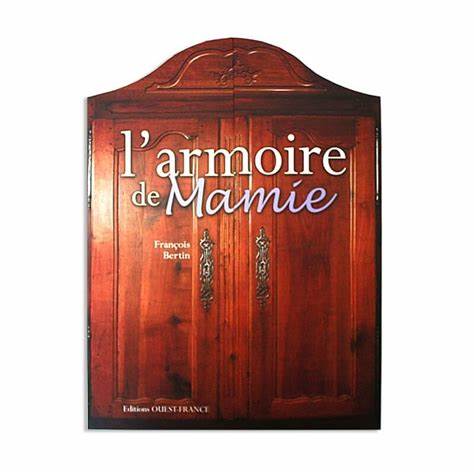 14h30 Parcours de motricité avec Sandrine et Pauline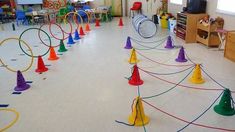 14h30 Parcours de motricité avec Sandrine et Pauline15h Anniversaires du mois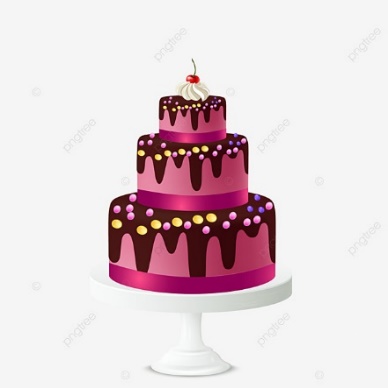 Mardi 23 AvrilSt Georges15H Artothèque 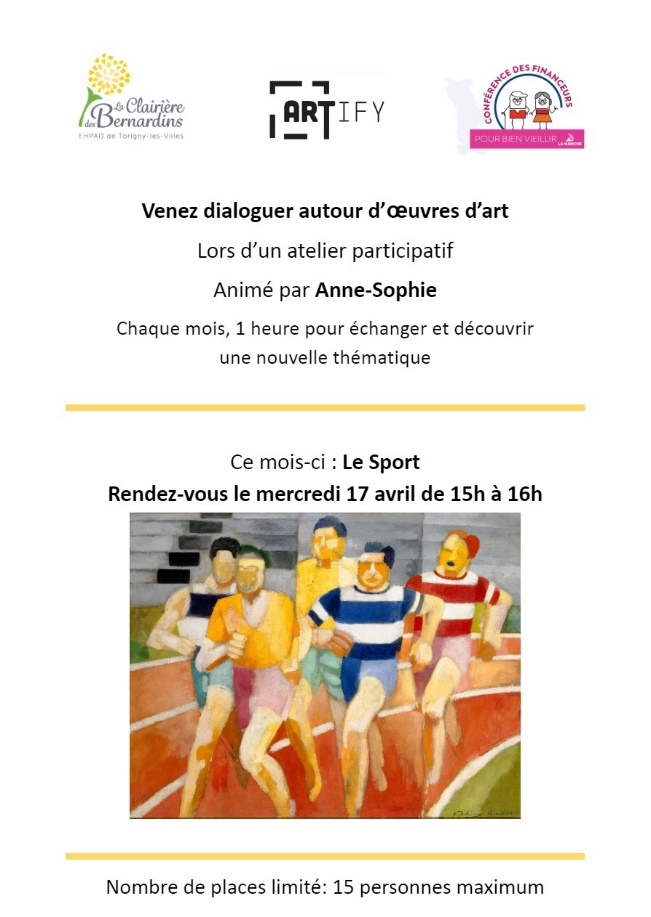 « le sport »15H Artothèque « le sport »Mercredi 24 Avril St Fidèle14h30 Jeux avec la médiathèque et le centre de loisirs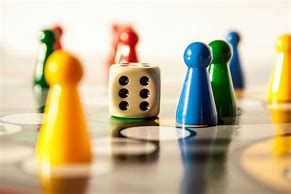 14h30 Jeux avec la médiathèque et le centre de loisirsJeudi 25 AvrilSt Marc11H Atelier mémoire avec Valérie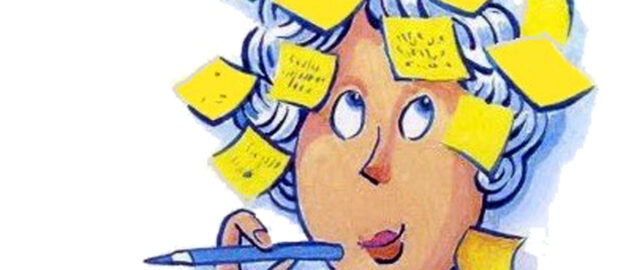 11H Atelier mémoire avec Valérie14h30 Atelier musical avec le club de foot des étangs14h30 Atelier musical avec le club de foot des étangsVendredi 26 AvrilSte Alida14h45 Messe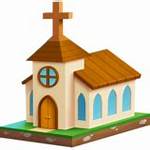 14h45 Messe                               MATIN                                     APRES-MIDILundi 29 AvrilSte Catherine14h30 Goûter Olympiades (sur invitation)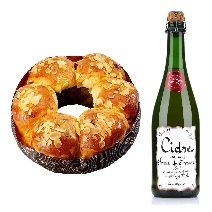 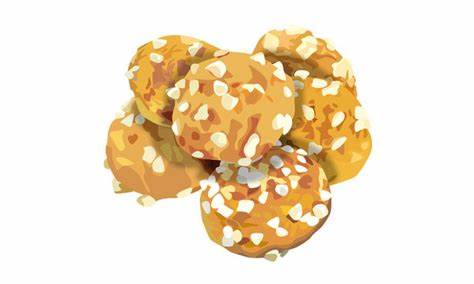 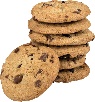 Mardi 30 AvrilSt Robert11hSiel bleu aux Jonquilles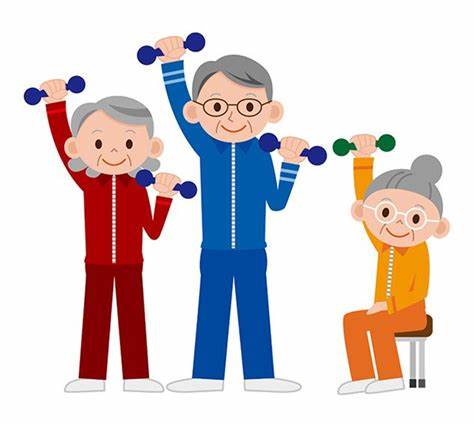 14h30 Danse sur chaise avec Sandrine et Pauline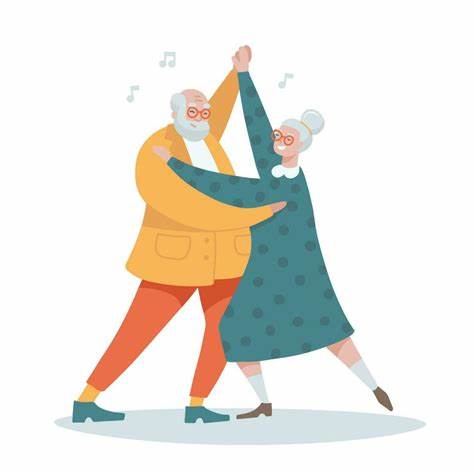 Mercredi 1er Mai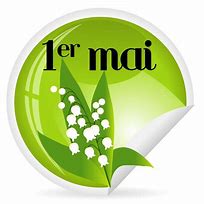 St JérémieFERIE FERIE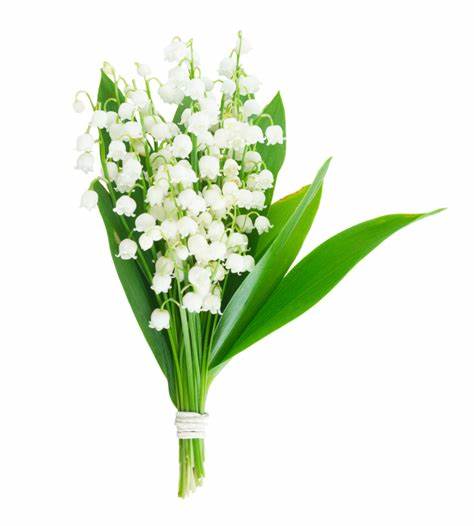 Jeudi 2 MaiSt BorisActivités dans les servicesVendredi 3 MaiSts Philippe/Jacques14h45 Messe